Format Observasi kemampuan  membaca permulaan dengan menggunakan kartu kataSiklus	: 1(Pertama)Tanggal      : senin 24 September 2012Tema/Sub Tema :Binatang/Binatang Peliharaan 	Format Observasi kemampuan  membaca permulaan dengan menggunakan kartu kataSiklus	: 1(Pertama) pertemuan ke IITanggal      :Rabu 3 oktober 20112Format Observasi kemampuan  membaca permulaan dengan menggunakan kartu kataSiklus	: 1I(Dua)Tanggal      : senin, 8 oktober 2012 	Tema ,Sub Tema: Binatang, Jenis-jenis binatangLembar  observasi  Guru membaca permulaan dengan kartu kata Siklus           :1 Pertemuan IHari/Tgl      : Senin ,24 September 2012 Keterangan :	B  : Baik	C  : Cukup	K  : KurangMasamba,		2012ObserverLIHATI Format observasi aktivitas guru membaca permulaan dengan kartu kataSiklus        :1(pertama)Hari /Tgl  :Rabu , 3 oktober 2012 Keterangan :	B: Baik	C: Cukup	k: KurangMasamba,		2012ObserverLIHATI Lembar  observasi aktivitas guru membaca permulaan dengan kartu kataSiklus         : IIHari / Tgl  :Senin ,8 Oktober 2012 Keterangan :	B	: Baik	C	: Cukup	K	: KurangMasamba,		2012ObserverLIHATI Hasil Observasi Aktivitas Anak Siklus I Pertemuan IHari : Senin, 24 September 2012Keterangan :B : BaikC : CukupK : Kurang                                                                                                                                                                          Masamba, 24September 2012                                                                                      Observer,                                                                                            LIHATIHasil Observasi Aktivitas Anak Siklus I Pertemuan IIHari : Rabu, 3 Oktober  2012Keterangan :B : BaikC : CukupK : Kurang                                                                                                                                                                          Masamba 3 Oktober 2012                                                                                      Observer,                                                                                            LIHATIHasil Observasi Aktivitas Anak Siklus II Hari : Senin, 8 Oktober  2012Keterangan :B : BaikC : CukupK : Kurang                                                                                                                                                                          Masamba, 8 Oktober 2012                                                                                      Observer,                                                                                            LIHATIHasil Observasi Aktivitas Anak Siklus II Pertemuan IIHari : Senin, 15 Oktober  2012Keterangan :B : BaikC : CukupK : Kurang                                                                                                                                                                          Masamba, 15 Oktober 2012                                                                                                  LIHAITIRUBRIK PENILAIANAnak memperhatikan guru saat menjelaskan cara penggunaan kartu  kataB : 	Baik jika anak memperhatikan guru saat menjelaskan cara penggunaan    kartu kataC :  Cukup jika beberapa anak yang  memperhatikan guru saat menjelaskan       cara penggunaan kartu kataK : Kurang jika anak tidak memperhatikan guru saat menjelaskan cara penggunaan kartu kata Anak terlibat dalam kegiatan penggunaan kartu kataB :  Baik jika anak terlibat dalam kegiatan penggunaan kartu kata mulai awal sampai akhirC :  Kurang jika  anak terlibat dalam sebagian kegiatan penggunaan kartu kataK :  Kurang jika anak tidak terlibat dalam kegiatan penggunaan kartu kataAnak menyelesaikan tugas yang di berikan guruB : 	 Anak dapat menyelesaikan tugas tanpa bantuan guruC : 	Anak dapat menyelesaikan tugas dengan bantuan guruK : 	Anak tidak menyelesaikan tugas yang di berikan walaupun dengan bantua guru Lembar  observasi  Guru membaca permulaan dengan kartu kata Siklus          :1 Pertemuan IHari/Tgl      : Senin ,24 September 2012 Keterangan :	B  : Baik	C  : Cukup	K  : KurangMasamba,		2012ObserverLIHATI Lembar  observasi  Guru membaca permulaan dengan kartu kata Siklus          :1( Pertama) pertemuan ke IIHari/Tgl      : Rabu ,3 oktober  2012 Keterangan :	B  : Baik	C  : Cukup	K  : KurangMasamba,		2012ObserverLIHATILembar  observasi  Guru membaca permulaan dengan kartu kata Siklus          :1I  Hari/Tgl      : Senin ,8 oktober  2012 Keterangan :	B  : Baik	C  : Cukup	K  : KurangMasamba,		2012Observer                                                                                      LIHATIFormat observasi aktivitas guru membaca permulaan dengan kartu kataSiklus :1(pertama)Hari /Tgl :Rabu , 3 oktober 2012 Keterangan :	B: Baik	C: Cukup	k: KurangMasamba,		2012ObserverLIHATI RIWAYAT HIDUPLIHATI, lahir pada tanggal 10 Oktober 1990 dari pasangan Alm.SYAMSIR dan HAYATI sebagai anak pertama dari 5 bersaudara. Mengawali pendidian pada tahun 1996 di SDN NO 148 Balebo Desa Balebo Kecamatan Masamba Kabupaten Luwu Utara. 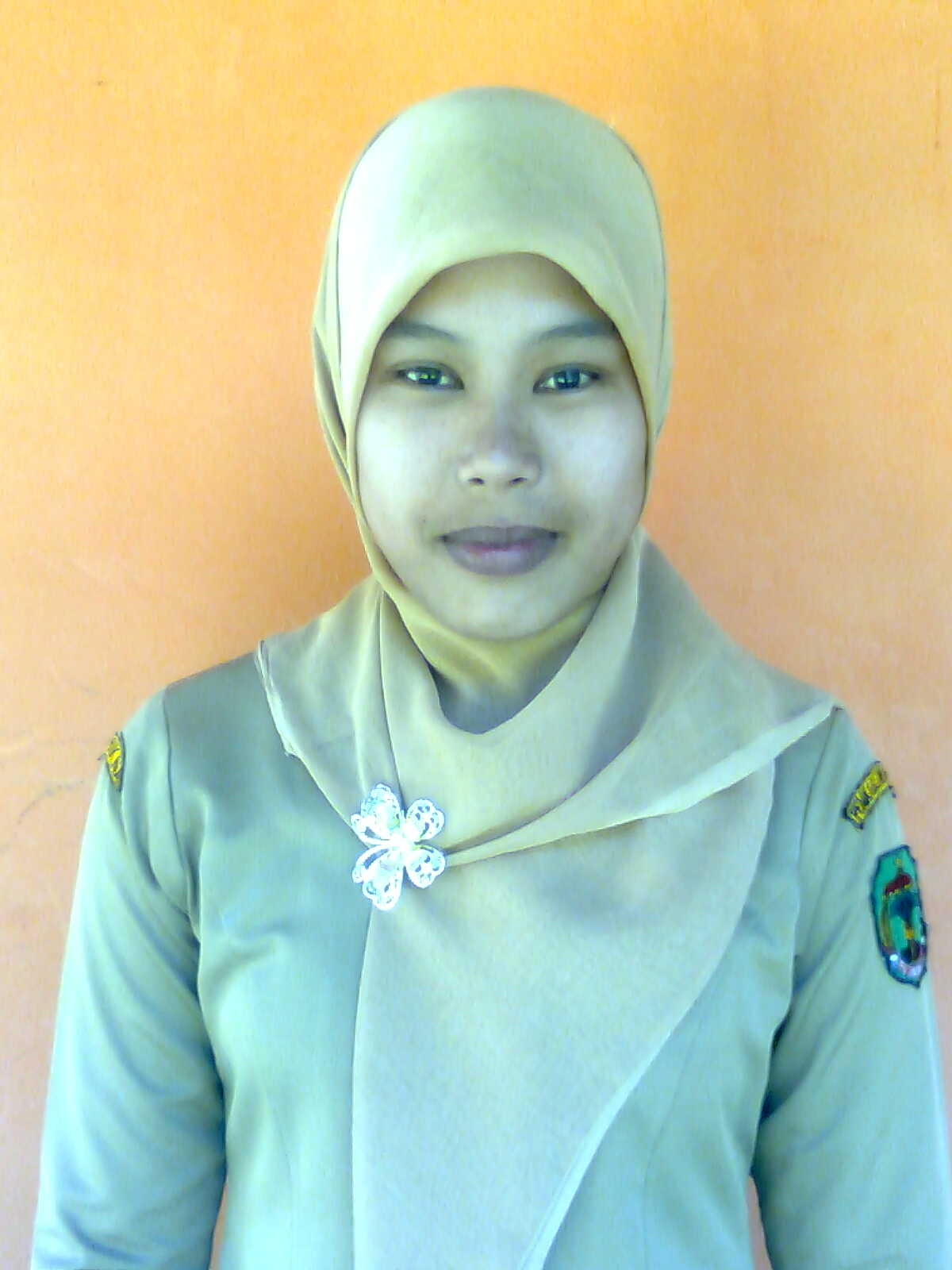 dan tamat pada tahun 2001  kemudian lanjut di MT.s Muhammadiyah Masamba dan tamat 2004 lalu lanjut di MA.Muhammadiyah Balebo Kecamatan Masamba Kabupaten Luwu Utara  dan tamat tahun 2007 . Kemudian mengawali karier sebagai guru sukarela / honorer pada tahun 2009 di RA. Al- Ikhlas Kamiri, dan pindah pada tahun 2011 mengajar di TK.Lallo Sarana Kecamatan Masamba Kabupaten Luwu Utara dan pada tahun 2007 masuk di FIP UNM dengan Jurusan Pendidikan Guru Pendidikan Anak Usia Dini (PGAUD).NONAMA ANAKASPEK YANG DINILAIASPEK YANG DINILAIASPEK YANG DINILAIASPEK YANG DINILAIASPEK YANG DINILAIASPEK YANG DINILAIASPEK YANG DINILAIASPEK YANG DINILAIASPEK YANG DINILAIKETMenghubungkan lambang denga kata menurut simbol yang melambangkannyaMenghubungkan lambang denga kata menurut simbol yang melambangkannyaMenghubungkan lambang denga kata menurut simbol yang melambangkannyaMembaca kata sederhanaMembaca kata sederhanaMembaca kata sederhanaMembedakan kata yang mempunyai suku kata awal yang samaMembedakan kata yang mempunyai suku kata awal yang samaMembedakan kata yang mempunyai suku kata awal yang sama●√○●√○●√○1Rifal√√√2Diza√√√3Tiwi√√√4Algi√√√5Rifki√√√6Arul√√√7Ronal√√√8Irwan√√√9Rahsya√√√10Devi√√NONAMA ANAKASPEK YANG DINILAIASPEK YANG DINILAIASPEK YANG DINILAIASPEK YANG DINILAIASPEK YANG DINILAIASPEK YANG DINILAIASPEK YANG DINILAIASPEK YANG DINILAIASPEK YANG DINILAIKETMenghubungkan lambang dengan kata menurut symbol yang melambangkannya.Menghubungkan lambang dengan kata menurut symbol yang melambangkannya.Menghubungkan lambang dengan kata menurut symbol yang melambangkannya.Membaca kata sederhana.Membaca kata sederhana.Membaca kata sederhana.Membedakan kata yang mempunyai suku kata awal yang sama.Membedakan kata yang mempunyai suku kata awal yang sama.Membedakan kata yang mempunyai suku kata awal yang sama.●√○●√○●√○1Rifal√√√√2Diza√√√3Tiwi√√√4Algi√√√5Rifki√√√6Arul√√√7Ronal√√√8Irwan√√√9Rahsya√√√10Devi√√NONAMA ANAKASPEK YANG DINILAIASPEK YANG DINILAIASPEK YANG DINILAIASPEK YANG DINILAIASPEK YANG DINILAIASPEK YANG DINILAIASPEK YANG DINILAIASPEK YANG DINILAIASPEK YANG DINILAIKETMenghubungkan lambang denga kata menurut simbol yang melambangkannyaMenghubungkan lambang denga kata menurut simbol yang melambangkannyaMenghubungkan lambang denga kata menurut simbol yang melambangkannyaMembaca kata sederhanaMembaca kata sederhanaMembaca kata sederhanaMembedakan kata yang mempunyai suku kata awal yang samaMembedakan kata yang mempunyai suku kata awal yang samaMembedakan kata yang mempunyai suku kata awal yang sama●√○●√○●√○1Rifal√√√2Diza√√√3Tiwi√√√4Algi√√√5Rifki√√√6Arul√√√7Ronal√√√8Irwan√√√9Rahsya√10DeviNoNoAktivitas yang di amati Kategori Kategori Kategori Keterangan NoNoAktivitas yang di amati BCKKeterangan NoNoAktivitas yang di amati O√●Keterangan 11Guru mempersiapkan media yang akan digunakan sesuai dengan tema dan karakter anak√22Guru menjelaskan kegiatan yang akan dilakukan√33Guru memberikan contoh √44Guru melibatkan anak dalam kegiatan ini√5Guru memberikan tugas kepada anakGuru memberikan tugas kepada anak√6Guru memberikan pujian kepada anak Guru memberikan pujian kepada anak √NoNoAspek  yang di amati Kategori Kategori Kategori Keterangan NoNoAspek  yang di amati BCKKeterangan NoNoAspek  yang di amati O√●Keterangan 11Guru mempersiapkan media yang akan digunakan sesuai dengan tema dan karakter anak√22Guru menjelaskan kegiatan yang akan dilakukan√33Guru memberikan contoh √44Guru melibatkan anak dalam kegiatan ini√5Guru memberikan tugas kepada anakGuru memberikan tugas kepada anak√6Guru memberikan pujian kepada anak Guru memberikan pujian kepada anak √NoNoAktivitas yang di amati Kategori Kategori Kategori Keterangan NoNoAktivitas yang di amati BCKKeterangan NoNoAktivitas yang di amati O√●Keterangan 11Guru mempersiapkan media yang akan digunakan sesuai dengan tema dan karakter anak√22Guru menjelaskan kegiatan yang akan dilakukan√33Guru memberikan contoh √44Guru melibatkan anak dalam kegiatan ini√5Guru memberikan tugas kepada anakGuru memberikan tugas kepada anak√6Guru memberikan pujian kepada anak Guru memberikan pujian kepada anak √NoAktivitas yang di amatiKategoriKategoriKategoriKeteranganNoAktivitas yang di amatiBCKKeterangan1Anak memperhatikan guru saat menjelaskan cara penggunaan kartu kata √Anak tidak memperhatikan guru saat menjelaskan cara penggunaan kartu kata 2Anak terlibat dalam kegiatan penggunaan kartu kata√Anak tidak terlibat dalam kegiatan penggunaan kartu kata3Anak menyelesaikan tugas yang di berikan guru√Anak tidak menyelesaikan tugas yang diberikan walaupun dengan bantuan guruNoAktivitas yang di amatiKategoriKategoriKategoriKeteranganNoAktivitas yang di amatiBCKKeterangan1Anak memperhatikan guru saat menjelaskan cara penggunaan kartu kata √anak memperhatikan guru saat menjelaskan cara penggunaan kartu kata 2Anak terlibat dalam kegiatan penggunaan kartu kata√Anak terlibat dalam sebagian kegiatan penggunaan kartu kata3Anak menyelesaikan tugas yang di berikan guru√Anak dapat menyelesaikan tugas dengan bantuan guruNoAktivitas yang di amatiKategoriKategoriKategoriKeteranganNoAktivitas yang di amatiBCKKeterangan1Anak memperhatikan guru saat menjelaskan cara penggunaan kartu kata √Anak memperhatikan guru saat menjelaskan cara penggunaan kartu kata2Anak terlibat dalam kegiatan penggunaan kartu kata√Anak terlibat dalam kegiatan pengguaan kartu kata mulai awal sampai akhir3Anak menyelesaikan tugas yang di berikan guru√Anak dapat menyelsaikan tugas tanpa bantuan guruNoAktivitas yang di amatiKategoriKategoriKategoriKeteranganNoAktivitas yang di amatiBCKKeterangan1Anak memperhatikan guru saat menjelaskan cara penggunaan kartu kata √2Anak terlibat dalam kegiatan penggunaan kartu kata√3Anak menyelesaikan tugas yang di berikan guru√NoAktivitas yang di amati Kategori Kategori Kategori Keterangan NoAktivitas yang di amati BCKKeterangan NoAktivitas yang di amati Keterangan 1Guru menyediakan  kartu kata sesuai dengan tema √Guru menyediakan kartu kata kurang sesuai dengan tema 2Guru menjelaskan kegiatan yang akan di kerjakan√Guru tidak menjelaskan kegiatan yang akan dikerjakan 3Guru memperkenalkan kata yang ada pada kartu kata√Guru tidak memperkenalkan kata yang akan digunakan dalam penggunaan kartu kata misalnya ayam, angsa, kambing dan kucing4Guru memberikan motivasi pada anak untuk melaksanakan permainan√Guru tidak memberikan motivasi pada anak dalam penggunaan kartu kataNoAktivitas yang di amati Kategori Kategori Kategori Keterangan NoAktivitas yang di amati BCKKeterangan NoAktivitas yang di amati O√●Keterangan 1Guru menyediakan  kartu kata√Guru  menyediakan kartu kata tapi masih kurang2Guru menjelaskan kegiatan yang akan di kerjakan√Guru menjelaskan kegiatan yang dikerjakan anak dengan baik3Guru memperkenalkan kata yang ada pada kartu kata√Guru kurang memperkenalkan kata yang ada pada kartu kata mis ayam, bebek, kucing dan kambing4Guru memberikan motivasi pada anak untuk melaksanakan permainan√Guru kuraang memberikan motivasi pada anakNoAktivitas yang di amati Kategori Kategori Kategori Keterangan NoAktivitas yang di amati BCKKeterangan NoAktivitas yang di amati O√●Keterangan 1Guru menyediakan  kartu kata sesuai dengan tema√Guru menyediakan kartu kata sesuai dengan dan terlaksana dengan baik2Guru menjelaskan kegiatan yang akan di kerjakan√Guru menjelaskan kegiatan yngan akan dikerjakan anak dengan baik3Guru memperkenalkan kata yang ada pada kartu kata√Guru memperkenalkan kata yang anada pada kartu kata misalnya kata ayam, angsa, kambing dan kucing dengan baik5Guru memberikan motivasi pada anak untuk melaksanakan permainan√Guru memberikan motivasi pada anak dengan baik selam proses pembelajaran berlangsung NoNoAspek  yang di amati Kategori Kategori Kategori Keterangan NoNoAspek  yang di amati BCKKeterangan NoNoAspek  yang di amati O√●Keterangan 11Guru mempersiapkan media yang akan digunakan sesuai dengan tema dan karakter anak√22Guru menjelaskan kegiatan yang akan dilakukan√33Guru memberikan contoh √44Guru melibatkan anak dalam kegiatan ini√5Guru memberikan tugas kepada anakGuru memberikan tugas kepada anak√6Guru memberikan pujian kepada anak Guru memberikan pujian kepada anak √